                 Profesora: Shlomith Cabezas
	           Curso: 5º básico
                           Lenguaje.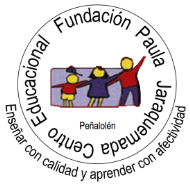 ¡EVALUEMOS LO APRENDIDO!Nombre: ______________________________Curso: ___ Fecha: ____La siguiente actividad tiene como finalidad monitorear tu proceso de aprendizaje, es decir, verificar lo que has aprendido en las semanas anteriores. Recuerda que los contenidos trabajados fueron:FábulaEstrategias de comprensión: Organizar la información, fundamentar una opinión.Características físicas y sicológicas de los personajes.Esta evaluación deberá ser entregada como plazo máximo el viernes 08 de mayo a través de la plataforma Alexia o al correo lenguajecepj@gmail.com.Solo antes de realizar la evaluación puedes revisar tus apuntes o guías trabajadas. Lee la siguiente fábula “La rana del pantano y la del camino” y luego responde las preguntas.La rana del pantano y la del caminoEsopoVivía una rana felizmente en un pantano profundo, alejado del camino, mientras su vecina vivía muy orgullosa en una charca al centro del camino. La del pantano le insistía a su amiga que se fuera a vivir al lado de ella, alejada del camino; que allí estaría mejor y más segura.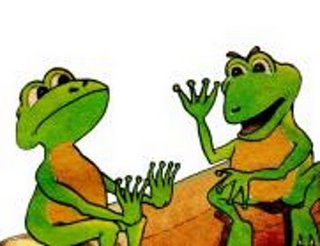 Pero no se dejó convencer, diciendo que le era muy difícil abandonar una morada donde ya estaba establecida y satisfecha.Y sucedió que un día pasó por el camino, sobre la charca, un carretón, y aplastó a la pobre rana que no quiso aceptar el mudarse.Si tienes la oportunidad de mejorar tu posición, no la rechaces.1. Completa el siguiente organizador gráfico a partir de la información del texto leído.2. Completa la tabla a partir del texto leído con las características de la rana que se encontraba en el camino. (Recuerda utilizar la estrategia aprendida marcando la información en el texto).3. ¿Qué estructura debe estar siempre presente cuando das tu opinión?________________________________________________________________________________________________________________________________________________________________________________________________________________________________________________________________________________________________4. A partir de la fábula leída. ¿Qué falta en la siguiente opinión sobre la rana del camino para que este correctamente fundamentada? “Yo creo que la conducta de la rana del camino fue terca, porque no aceptó la oferta de su rana amiga”________________________________________________________________________________________________________________________________________________________________________________________________________________________________________________________________________________________________________________________________________________________________________Lee el siguiente fragmento de la novela CorazónEl primer día de clases¡Como un sueño pasaron los tres meses de vacaciones en el campo! Mi madre me llevó esta mañana a la escuela Baretti. Iba de mala gana porque aún recordaba el campo. Las dos librerías cercanas estaban llenas de padres y madres que compraban bolsones, libros y cuadernos. Delante de la escuela se agrupaba tanta gente que el portero, auxiliado por guardias municipales, tuvo la necesidad de poner orden.Volví a ver con alegría aquel gran patio, con las puertas de las siete salas, por donde pasé durante tres años casi todos los días. Mi maestra de primero me saludó desde la puerta de su clase diciendo:—¡Enrique, tú vas este año al piso superior. Ni siquiera te veré pasar!—y me miró con tristeza.Encontré algunos muchachos más altos, más gordos. Abajo, donde cada uno ocupaba su lugar, vi a los más pequeños, que no querían entrar en la sala, pero era inútil resistirse. Mi hermanito quedó en el curso de la maestra Delcati; yo, en el del profesor Perboni, en el segundo piso. A las diez estábamos todos en clase.Nuestro profesor de ahora es alto, sin barba, con el cabello cano, y tiene una arruga recta sobre la frente; su voz es ronca y nos mira fijo, uno después de otro, como si leyera dentro de nosotros. Nunca ríe.De Amicis, E. (2001). Corazón. Santiago, Chile: Editorial Pehuén. (adaptación)1. ¿Cómo se describe al profesor que tendrá Enrique durante este año? (Antes de responder la pregunta subraya o marca la información que te ayuda a responder en el texto)________________________________________________________________________________________________________________________________________________________________________________________________________________________________________________________________________________________________2. Describe psicológicamente a la profesora de primero de Enrique, basándote en el comentario que le hace.________________________________________________________________________________________________________________________________________________________________________________________________________________________________________________________________________________________________ Título:Autor:Propósito del texto:Público al que va dirigido:SicológicasFísicas